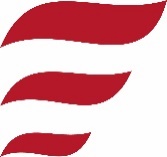 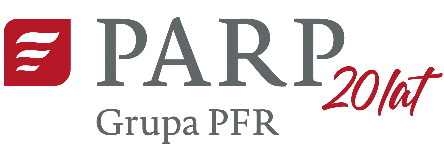 .............................................................	...................................(imię i nazwisko osoby uprawnionej)	(miejscowość, data)Oświadczenie Beneficjentadotyczące przeliczenia walut obcych we wniosku o płatnośćProgram Operacyjny Polska Wschodnia 2014-2020Działania 1.2 Internacjonalizacja MŚP Umowa nr POPW.01.02.00-............................................ Oświadczam, że we wniosku o płatność złożonym w dniu ............................................, do przeliczeń dokumentów zapłaty w dniu ich zapłaty, wyrażonych w walutach obcych, przyjęto kursy walut zgodne z prowadzoną polityką rachunkowości oraz obowiązującymi przepisami prawa.Do następujących dokumentów źródłowych wskazanych we wniosku, zastosowano wskazane poniżej kursy walut:……………………………………Podpis i pieczęćosoby uprawnionej* - należy wskazać numer tabeli kursów, lub opis wskazujący, jaki kurs został zastosowany, np. średni kurs Narodowego Banku Polskiego.** - należy wskazać kwotę kursu przeliczeniowego, np. 4,114 zł za 1 euro. 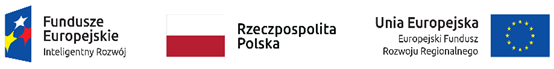 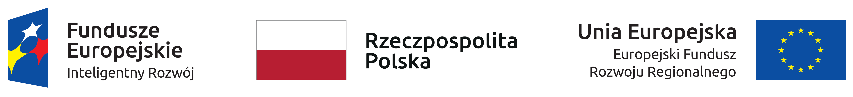 Nr pozycji zestawienia dokumentów wniosku o płatnośćIdentyfikacja  tabeli kursów*Zastosowany kurs (kwota)**DataBank